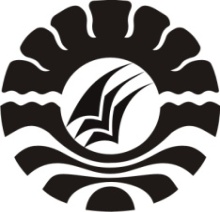 PENERAPAN MODEL PEMBELAJARAN KOOPERATIF TIPE NUMBERED HEAD TOGETHER (NHT) UNTUK MENINGKATKAN HASIL BELAJAR PKN PADA SISWA KELAS V SD INPRES KALANG TUBUNG IIKOTA MAKASSARSKRIPSIDiajukan untuk Memenuhi Sebagian Persyaratan Guna MemperolehGelar Sarjana Pendidikan pada Program Studi Pendidikan Guru Sekolah DasarStrata Satu Fakultas Ilmu PendidikanUniversitas Negeri Makassar
Oleh :MEGA SRI WAHYUNI1247041078PROGRAM STUDI PENDIDIKAN GURU SEKOLAH DASARFAKULTAS ILMU PENDIDIKAN UNIVERSITAS NEGERI MAKASSAR2016MOTO“Keberhasilan dalam bidang akademik,tidak diukur dari angka – angka yang kita peroleh dari hasil ujian,tetapi dilihat dari perubahan sikap dan sifat menuju ke arah yang positif”     (Mega Sri Wahyuni).Karya Ini Kuperuntukkan Kepada:Ayahanda H. Mustafa B dan Ibunda Hj. Hasmawati, Saudara – Saudariku,   Almamaterku, serta Sahabat-Sahabatku yang Tersayang. ABSTRAKMEGA SRI WAHYUNI, 2016. “Penerapan Model Pembelajaran Kooperatif Tipe Numbered Head Together (NHT) Untuk Meningkatkan Hasil Belajar PKn Pada Siswa Kelas V SD Inpres Kalang Tubung II Kota Makassar”. Skripsi Dibimbing oleh Dr. Latang, M.Pd., dan Dr. Suarlin, S. Pd., M.Si. Program  Studi Pendidikan Guru Sekolah Dasar. Fakultas Ilmu Pendidikan. Universitas Negeri Makassar.Dalam penelitian ini adalah rendahnya hasil belajar siswa pada mata pelajaran PKn. Rumusan masalah yaitu bagaimanakah penerapan model pembelajaran kooperatif tipe numbered head together (NHT) dapat  meningkatkan hasil belajar siswa pada mata pelajaran Pendidikan Kewarganegaraan kelas V SD Inpres Kalang Tubung II Kota Makassar. Tujuan penelitian ini yaitu Untuk mendeskripsikan penerapan model pembelajaran kooperatif tipe Numbered Head Together (NHT) dapat meningkatkan hasil belajar Pendidikan PKn pada Siswa Kelas V SD Inpres Kalang Tubung II Kota Makassar. Pendekatan yang digunakan dalam penelitian ini adalah pendekatan kualitatif dan jenis penelitian yang digunakan yaitu penelitian tindakan kelas yang terdiri dari dua siklus dengan tahapan perencanaan, pelaksanaan, observasi, danrefleksi. Fokus penelitian adalah penerapan model pembelajaran numbered head together dan hasil belajar siswa pada mata pelajaran PKn kelas V.Subjek penelitian adalah guru dan siswa kelas V yang terdiri dari 14 orang siswa laki-laki dan 19 orang siswa perempuan. Teknik pengumpulan data yang digunakan adalah observasi, tes, dan dokumentasi. Teknik analisis data yaitu analisis data deskriptif kualitatif. Hasil penelitian menunjukkan adanya peningkatan pada proses aktivitas mengajar guru dan aktivitas belajar siswa pada pelajaran PKn di kelas V. Untuk proses aktivitas mengajar guru diperoleh data dari setiap siklus yaitu siklus I berada pada kategori cukup dan pada siklus II mengalami peningkatan yaitu berada pada kategori baik. Sedangkan untuk aktivitas belajar siswa juga mengalami peningkatan dari setiap siklusnya yaitu pada siklus I berada pada kategori cukup dan pada siklus II berada pada kategori baik. Berdasarkan peningkatan aktivitas belajar siswa pada setiap siklusnya menunjukkan adanya peningkatan hasil belajar pada mata pelajaran PKn di kelas V. Pada siklus I dikategorikan kurang dikarenakan penerapan model numbered head together pada pembelajaran belum sepenuhnya dilaksanakan dengan baik, namun pada siklus II dikategorikan sangat baik, ini menunjukkan penerapan model pembelajaran numbered head together dapat meningkatkan hasil belajar siswa pada pelajaran PKn.PRAKATAAssalamu Alaikum Warahmatullahi WabarakatuhPuji Syukur Alhamdulillah penulis panjatkan karena atas berkat, rahmat, taufik, dan hidayah-Nya sehingga skripsi yang berjudul “Peneparan Model Pembelajaran Kooperatif Tipe Numbered Head Together (NHT) Untuk Meningkatkan Hasil Belajar PKn Pada Siswa Kelas V SD Inpres Kalang Tubung II Kota Makassar” ini dapat terselesaikan dengan baik. Walaupun demikian penulis menyadari bahwa masih terdapat kekurangan dalam penulisan ini, baik redaksi kalimatnya maupun sistematika penulisannya. Namun harapan penulis, skripsi ini dapat memberikan informasi demi terciptanya pembelajaran yang bermakna di kelas.Begitu banyak tantangan dan hambatan serta perjuangan dan pengorbanan yang begitu besar selama menjalani perkuliahan ini. Namun, berkat dorongan, bimbingan dan bantuan dari berbagai pihak maka kendala tersebut dapat teratasi. Taklupa pula penulis menyampaikan ucapan terima kasih dengan segala kerendahan hati kepada Dr. Latang, M.Pd., selaku pembimbing I dan Dr. Suarlin, S. Pd., M. Si selaku pembimbing II yang dengan sabar, tekun dan ikhlas meluangkan waktu, tenaga dan pikiran untuk memberikan bimbingan, motivasi, arahan serta saran-saran yang berharga kepada penulis selama penyusunan skripsi berlangsung. Pada kesempatan ini penulis juga menyampaikan ucapan terima kasih kepada:Prof. Dr. H. Arismunandar, M.Pd, selaku Rektor Universitas Negeri Makassar yangtelah memberi peluang untuk mengikuti proses perkuliahan pada Program Studi Pendidikan Guru Sekolah Dasar (PGSD) Fakultas Ilmu Pendidikan UNM .Dr. Abdullah Sinring, M. Pd., selaku Dekan Fakulta sIlmu Pendidikan Universitas Negeri Makassar atassegalakebijakannyasebagaipimpinanFakultastempatpenelitimenimbailmuselamaini.Dr. Abdul Saman, S. Pd., M. Pd., selaku PD I; Drs. Muslimin, M. Ed., selaku PD II; Dr. Pattaufi, S. Pd., M. Ed., selaku PD III; dan Dr. Parwoto, M. Pd., selaku PD IVFakultasIlmuPendidikanUniversitasNegeri Makassar yang telah memberikan layanan akademik, administrasi dan kemahasiswaan selama proses pendidikan dan penyelesaian studi. Ahmad Syawaluddin, S.Kom,M.Pd dan Muhammad Irfan, S.Pd, M,Pd yang masing-masingmerupakanKetua Program StudidanSekretaris Program Studi PGSD FakultasIlmuPendidikanUniversitasNegeri Makassar, yang dengan penuh perhatian memberikan bimbingan dan memfasilitasi penulis selama proses perkuliahan.Prof. Dr. H. Patta Bundu, M.Ed dan Dr. Andi Makkasau, M.Si selaku ketua dan sekretaris UPP PGSD Makassar yang telah memberi dukungan, arahan, dan motivasi kepada penulis selama menempuh pendidikan di UPP PGSD Makassar FIP UNM.Bapak dan Ibu Dosen Fakultas Ilmu Pendidikan, khususnya Jurusan Pendidikan Guru Sekolah Dasar yang telah mendidik dan memberikan bekal ilmu pengetahuan kepada penulis.Teristimewah penulis haturkan ucapan terima kasih kepada Ayahanda H. Mustafa.B, dan Ibunda tercinta Hj. Hasmawati, yang dengan ikhlas dan penuh kasih sayang telah membesarkan, mendidik dan berkorban baik moral maupun  materil yang tak ternilai harganya.Nur Syamsi Hasan, S.Pd. selaku Kepala Sekolah SD Inpres Kalang Tubung II Kota Makassar yang telah memberikan izin kepada penulis untuk mengadakan penelitian pada sekolah yang beliau pimpin.Alimuddin, S.Pd sebagai Guru kelasV SDN yang telah membimbing dan membantu selama penelitian.Kepada Sri anita T, S.Pd, Anggi A Husaini, S.pd, Hasnita, M. Arham,dan rekan-rekan mahasiswa PGSD FIP UNM angkatan 2012 khususnya di kelas M. 1 4  yang tak bias disebutkan namanya satu per satu atas kebersamaan dan bantuannya dalam penyelesaian skripsi ini.Akhirnya kepada semua pihak yang tidak sempat saya sebutkan namanya, namun telah membantu penulis dalam penyelesaian studi. Semoga segala bantuan, dukungan dan kerjasamanya dapat menjadi amal ibadah di sisi-Nya. Penulis juga menyadari bahwa kesempurnaan hanyalah milik Yang Maha Sempurna.  Makassar,    November 2016Penulis,DAFTAR ISIHALAMAN JUDUL									iPERSETUJUAN PEMBIMBING							iiPERNYATAAN KEASLIAN SKRIPSI						iiiMOTTO										ivABSTRAK										vPRAKATA										viDAFTAR ISI										ixDAFTAR TABEL	xiDAFTAR GAMBAR									xiiDAFTAR LAMPIRAN	xiiiBAB I.   PENDAHULUANLatar Belakang Masalah	1    Rumusan Masalah							5Tujuan Penelitian							5Manfaat Penelitian							6BAB II.  KAJIAN PUSTAKA, KERANGKA PIKIR, DAN HIPOTESISTINDAKANKajian Pustaka								8Kerangka Pikir								24Hipotesis Tindakan							26BAB III. METODE PENELITIANPendekatan dan Jenis Penelitian					27Fokus Penelitian								28Setting Penelitian dan Subjek Penelitian				28Rancangan Tindakan							29Teknik dan Prosedur Pengumpulan Data				33Teknik Analisis Data dan Indikator Keberhasilan			34BAB IV. HASIL PENELITIAN DAN PEMBAHASANHasil Penelitian								38Pelaksanaan Siklus I						39Pelaksanaan Siklus II						52Pembahasan								64BAB V.  KESIMPULAN DAN SARANKesimpulan								68Saran									69DAFTAR PUSTAKA								70LAMPIRAN-LAMPIRAN								71RIWAYAT HIDUPDAFTAR TABELTabel Judul Halaman  3.1.  		Indikator Keberhasilan Proses Pembelajaran				36  3.2.		Kategori Standar Berdasarkan Ketetapan Depdiknas			37  4.1   		Kategori Persentase Aktivitas Belajar Mengajar pada Siklus I	45  4.2.                Frekuensi dan Persentase Nilai Hasil Belajar SiswaPada Siklus I								48  4.3.  		Deskripsi Ketuntasan Hasil Belajar Siswa pada Siklus I		49  4.4.  		Kategori Persentase Aktivitas Belajar Mengajar pada Siklus II	58  4.5.                Frekuensi dan Persentase Nilai Hasil Belajar Siswa	Pada Siklus II								61  4.6.  		Deskripsi Ketuntasan Hasil Belajar Siswa pada Siklus II		62DAFTAR BAGAN/GAMBARGambar			Judul					Halaman   2.1.   	Skema Kerangka Pikir						25   3.1.   	Desain Penelitian Siklus I dan II					30DAFTAR LAMPIRANLampiran				Judul					Halaman1  		Rencana Pelaksanaan Pembelajaran Siklus I Pertemuan I		722  		Lembar Kerja Kelompok Siklus I Pertemuan I			753		Hasil Observasi Aktivitas Mengajar Guru Siklus I Pertemuan I	774  		Hasil Observasi Proses Pembelajaran Siklus I Pertemuan I        	815  		Rencana Pelaksanaan Pembelajaran Siklus 1 Pertemuan II		856  		Lembar Kerja Kelompok Siklus I Pertemuan II			887		Hasil Observasi Aktivitas Mengajar Guru Siklus I Pertemuan II	908		Hasil Observasi Proses Pembelajaran Siklus I Pertemuan II		94 9		Evaluasi Siklus 1						            9810		Kunci Jawaban Dan TehnikPemberian Skor Siklus 1	            9911		Daftar Nilai Tes Hasil Belajar Siswa Siklus 1            	           10012		Rencana Pelaksanaan Pembelajaran Siklus II Pertemuan 1	           10113		Lembar Kerja Kelompok Siklus II Pertemuan 1	           	           10414		Hasil Observasi Aktivitas Mengajar Guru Siklus II  Pertemuan I    10615		Hasil Observasi Proses Pembelajaran Siklus II  Pertemuan I           11016		Rencana Pelaksanaan Pembelajaran Siklus II Pertemuan II	            11417  		Lembar Kerja Kelompok Siklus II Pertemuan II		            11718  		Hasil Observasi Aktivitas Mengajar Guru Siklus II Pertemuan II    11919		Hasil Observasi Proses Pembelajaran SiklusII  Pertemuan II           12320		Evaluasi Siklus II		    				           127       21		Kunci Jawaban Dan Tehnik Pemberian Skor Siklus II                     12822		Daftar Nilai Tes Hasil Belajar Siswa Siklus II 		           12923		Rekapitulasi Nilai SiklusI  Dan Siklus II			           13024		Dokumentasi Pelaksanaan Penelitian				           131